ادارة الجمعيات العلمية		                             الوحدة: وحدة الخدمات المساندةادارة الجمعيات العلمية						            الوحدة: وحدة الخدمات المساندةجامعة الأميرة نورة بنت عبدالرحمنوكالة الجامعة  للدراسات العليا والبحث العلمي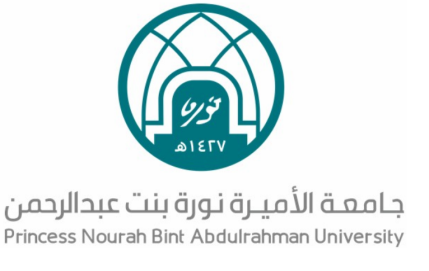 نظام إدارة الجودةالإصدار الأول  دليل الإجراءاتالتاريخ: ربيع الأول 1437 هـصفحة: 1 من  2    رقم الإجراء:01250403-02اسم الإجراء: أخبار وإعلانات الجمعيات العلمية .مخطوات تنفيذ العمليةالمسئوليةالنموذج المستخدم1ترسل الاخبار  والإعلانات من الجمعيات العلمية التابعة مرفق معها نموذج النشر . الجمعيات التابعة نموذج الإعلان – نموذج طلب النشر البريد الإلكتروني acas@pnu.edu.sa2ترسل المرفقات ( الأخبار والإعلانات ) من إدارة الجمعيات العلمية إلى الوكالة للاعتماد والتوجيه.  رئيسة وحدة المساندةالبريد الإلكتروني / اتصال هاتفي Dsr-conf@pnu.edu.sa3تراجع ( الأخبار / والإعلان ) من مكتب الوكيلة ثم توجه لجهة الاختصاص مكتب الوكيلة البريد الإلكترونيالإعلان حسب المطلوب في نموذج النشر إدارة الإعلام البريد الإلكترونيمراجعة: رئيسة وحدة المساندةالتوقيع:اعتماد: مديرة ادارة الجمعيات العلميةالتوقيعجامعة الأميرة نورة بنت عبدالرحمنوكالة الجامعة  للدراسات العليا والبحث العلمينظام إدارة الجودةالإصدار الأول  دليل الإجراءاتالتاريخ: ربيع الأول 1437 هـصفحة: 2 من  2    رقم الإجراء:01250403-02اخبار التويتراخبار التويتراخبار التويتررئيسة وحدة المساندةالجمعيات التابعةإدارة المؤتمراتمراجعة: رئيسة وحدة المساندةالتوقيع:اعتماد: مديرة ادارة الجمعيات العلميةالتوقيع